様式第２号（第４条関係）介護保険住宅改修完了報告書（受領委任払用）（添付書類）利用者負担分領収書、工事内訳書、改修後写真（日付入り）フリガナ被保険者氏名オケガワ　タロウ着工日の要介護度着工日の要介護度要介護１要介護１要介護１要介護１要介護１要介護１要介護１要介護１要介護１要介護１フリガナ被保険者氏名桶川　太郎着工日の要介護度着工日の要介護度要介護１要介護１要介護１要介護１要介護１要介護１要介護１要介護１要介護１要介護１フリガナ被保険者氏名桶川　太郎被保険者番号被保険者番号0000111111退所(院)年月日令和６年１２月　１日着工日着工日令和６年１１月２０日令和６年１１月２０日令和６年１１月２０日令和６年１１月２０日令和６年１１月２０日令和６年１１月２０日令和６年１１月２０日令和６年１１月２０日令和６年１１月２０日令和６年１１月２０日改修費用２００，０００円完成日完成日令和６年１１月２５日令和６年１１月２５日令和６年１１月２５日令和６年１１月２５日令和６年１１月２５日令和６年１１月２５日令和６年１１月２５日令和６年１１月２５日令和６年１１月２５日令和６年１１月２５日承認通知年月日　　　令和６年　１１月　１８日　　　令和６年　１１月　１８日　　　令和６年　１１月　１８日　　　令和６年　１１月　１８日　　　令和６年　１１月　１８日　　　令和６年　１１月　１８日　　　令和６年　１１月　１８日　　　令和６年　１１月　１８日　　　令和６年　１１月　１８日　　　令和６年　１１月　１８日　　　令和６年　１１月　１８日　　　令和６年　１１月　１８日　　　令和６年　１１月　１８日　桶川市長　上記のとおり住宅改修が完了しましたので、関係書類を添えて介護保険住宅改修費の支給を申請します。また、支給される住宅改修費の受領に関する権限を以下の事業者に委任します。　　　　令和６年１２月　６日　桶川市長　上記のとおり住宅改修が完了しましたので、関係書類を添えて介護保険住宅改修費の支給を申請します。また、支給される住宅改修費の受領に関する権限を以下の事業者に委任します。　　　　令和６年１２月　６日　桶川市長　上記のとおり住宅改修が完了しましたので、関係書類を添えて介護保険住宅改修費の支給を申請します。また、支給される住宅改修費の受領に関する権限を以下の事業者に委任します。　　　　令和６年１２月　６日　桶川市長　上記のとおり住宅改修が完了しましたので、関係書類を添えて介護保険住宅改修費の支給を申請します。また、支給される住宅改修費の受領に関する権限を以下の事業者に委任します。　　　　令和６年１２月　６日　桶川市長　上記のとおり住宅改修が完了しましたので、関係書類を添えて介護保険住宅改修費の支給を申請します。また、支給される住宅改修費の受領に関する権限を以下の事業者に委任します。　　　　令和６年１２月　６日　桶川市長　上記のとおり住宅改修が完了しましたので、関係書類を添えて介護保険住宅改修費の支給を申請します。また、支給される住宅改修費の受領に関する権限を以下の事業者に委任します。　　　　令和６年１２月　６日　桶川市長　上記のとおり住宅改修が完了しましたので、関係書類を添えて介護保険住宅改修費の支給を申請します。また、支給される住宅改修費の受領に関する権限を以下の事業者に委任します。　　　　令和６年１２月　６日　桶川市長　上記のとおり住宅改修が完了しましたので、関係書類を添えて介護保険住宅改修費の支給を申請します。また、支給される住宅改修費の受領に関する権限を以下の事業者に委任します。　　　　令和６年１２月　６日　桶川市長　上記のとおり住宅改修が完了しましたので、関係書類を添えて介護保険住宅改修費の支給を申請します。また、支給される住宅改修費の受領に関する権限を以下の事業者に委任します。　　　　令和６年１２月　６日　桶川市長　上記のとおり住宅改修が完了しましたので、関係書類を添えて介護保険住宅改修費の支給を申請します。また、支給される住宅改修費の受領に関する権限を以下の事業者に委任します。　　　　令和６年１２月　６日　桶川市長　上記のとおり住宅改修が完了しましたので、関係書類を添えて介護保険住宅改修費の支給を申請します。また、支給される住宅改修費の受領に関する権限を以下の事業者に委任します。　　　　令和６年１２月　６日　桶川市長　上記のとおり住宅改修が完了しましたので、関係書類を添えて介護保険住宅改修費の支給を申請します。また、支給される住宅改修費の受領に関する権限を以下の事業者に委任します。　　　　令和６年１２月　６日　桶川市長　上記のとおり住宅改修が完了しましたので、関係書類を添えて介護保険住宅改修費の支給を申請します。また、支給される住宅改修費の受領に関する権限を以下の事業者に委任します。　　　　令和６年１２月　６日　桶川市長　上記のとおり住宅改修が完了しましたので、関係書類を添えて介護保険住宅改修費の支給を申請します。また、支給される住宅改修費の受領に関する権限を以下の事業者に委任します。　　　　令和６年１２月　６日　申請者　住所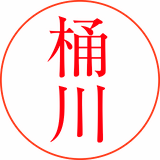 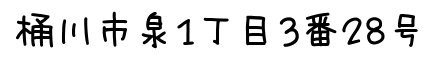 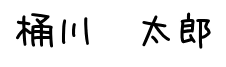 　　　　　氏名　　　　　　　　　　　　　㊞　申請者　住所　　　　　氏名　　　　　　　　　　　　　㊞　申請者　住所　　　　　氏名　　　　　　　　　　　　　㊞電話番号　０４８－７８６－３２１１電話番号　０４８－７８６－３２１１電話番号　０４８－７８６－３２１１電話番号　０４８－７８６－３２１１電話番号　０４８－７８６－３２１１電話番号　０４８－７８６－３２１１電話番号　０４８－７８６－３２１１電話番号　０４８－７８６－３２１１電話番号　０４８－７８６－３２１１電話番号　０４８－７８６－３２１１電話番号　０４８－７８６－３２１１同意書　住宅改修費の受領委任払について同意します。つきましては、支給決定された住宅改修費を下記の口座に振り込んでください。所在地　　桶川市鴨川１丁目４－１事業者　事業者名　(有)桶川住宅改修プロサービス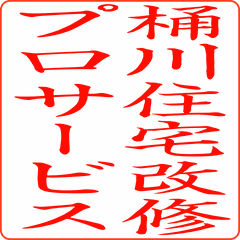 代表者　　北足　立郎　　　　　　　　㊞　　　電話番号　048－786-1855振込依頼先埼玉りそな銀行埼玉りそな銀行埼玉りそな銀行埼玉りそな銀行桶川支店桶川支店桶川支店種目口座番号口座番号口座番号口座番号口座番号口座番号口座番号振込依頼先埼玉りそな銀行埼玉りそな銀行埼玉りそな銀行埼玉りそな銀行桶川支店桶川支店桶川支店1　普通預金2　当座預金3　その他9999999振込依頼先金融機関コード金融機関コード金融機関コード金融機関コード店舗コード店舗コード店舗コード1　普通預金2　当座預金3　その他9999999振込依頼先00173781　普通預金2　当座預金3　その他9999999振込依頼先フリガナ口座名義人フリガナ口座名義人フリガナ口座名義人　 ﾕ)ｵｹｶﾞﾜｼﾞｭｳﾀｸｶｲｼｭｳﾌﾟﾛｻｰﾋﾞｽ　 ﾕ)ｵｹｶﾞﾜｼﾞｭｳﾀｸｶｲｼｭｳﾌﾟﾛｻｰﾋﾞｽ　 ﾕ)ｵｹｶﾞﾜｼﾞｭｳﾀｸｶｲｼｭｳﾌﾟﾛｻｰﾋﾞｽ　 ﾕ)ｵｹｶﾞﾜｼﾞｭｳﾀｸｶｲｼｭｳﾌﾟﾛｻｰﾋﾞｽ　 ﾕ)ｵｹｶﾞﾜｼﾞｭｳﾀｸｶｲｼｭｳﾌﾟﾛｻｰﾋﾞｽ　 ﾕ)ｵｹｶﾞﾜｼﾞｭｳﾀｸｶｲｼｭｳﾌﾟﾛｻｰﾋﾞｽ　 ﾕ)ｵｹｶﾞﾜｼﾞｭｳﾀｸｶｲｼｭｳﾌﾟﾛｻｰﾋﾞｽ　 ﾕ)ｵｹｶﾞﾜｼﾞｭｳﾀｸｶｲｼｭｳﾌﾟﾛｻｰﾋﾞｽ　 ﾕ)ｵｹｶﾞﾜｼﾞｭｳﾀｸｶｲｼｭｳﾌﾟﾛｻｰﾋﾞｽ　 ﾕ)ｵｹｶﾞﾜｼﾞｭｳﾀｸｶｲｼｭｳﾌﾟﾛｻｰﾋﾞｽ　 ﾕ)ｵｹｶﾞﾜｼﾞｭｳﾀｸｶｲｼｭｳﾌﾟﾛｻｰﾋﾞｽ　 ﾕ)ｵｹｶﾞﾜｼﾞｭｳﾀｸｶｲｼｭｳﾌﾟﾛｻｰﾋﾞｽ振込依頼先フリガナ口座名義人フリガナ口座名義人フリガナ口座名義人　(有)桶川住宅改修プロサービス　(有)桶川住宅改修プロサービス　(有)桶川住宅改修プロサービス　(有)桶川住宅改修プロサービス　(有)桶川住宅改修プロサービス　(有)桶川住宅改修プロサービス　(有)桶川住宅改修プロサービス　(有)桶川住宅改修プロサービス　(有)桶川住宅改修プロサービス　(有)桶川住宅改修プロサービス　(有)桶川住宅改修プロサービス　(有)桶川住宅改修プロサービス